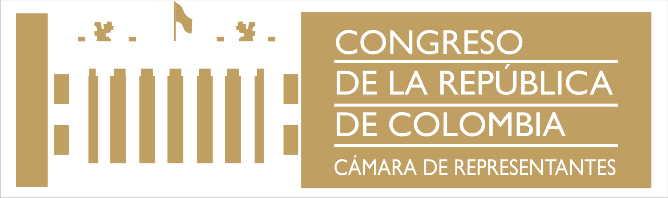 TEXTO APROBADO EN COMISIÓN PRIMERA DE LA CÁMARA DE REPRESENTANTES EN PRIMER DEBATE DEL ACTO LEGISLATIVO  017 DE 2017  CÁMARA – 05 DE 2017 SENADO  “POR MEDIO DEL CUAL SE CREAN 16 CIRCUNSCRIPCIONES TRANSITORIAS ESPECIALES DE PAZ PARA LA CÁMARA DE REPRESENTANTES EN LOS PERÍODOS 2018-2022 Y 2022-2026”EL CONGRESO DE COLOMBIAEN VIRTUD DEL PROCEDIMIENTO LEGISLATIVO ESPECIAL PARA LA PAZDECRETA:Artículo 1°. La Constitución Política tendrá los siguientes nuevos artículos transitorios:Artículo transitorio 1º. Creación de Circunscripciones Transitorios Especiales de Paz. La Cámara de Representantes tendrá 16 representantes adicionales para los períodos constitucionales 2018-2022 y 2022-2026, estos Representantes a la Cámara serán elegidos en igual número de Circunscripciones Transitorias Especiales de Paz, uno por cada una de dichas Circunscripciones. La curul se asignará al candidato de la lista con mayor cantidad de votos. Las listas deberán elaborarse teniendo en cuenta el principio de equidad e igualdad de género.Artículo transitorio 2º. Conformación. Las mencionadas Circunscripciones Transitorias Especiales de Paz estarán conformadas así:Circunscripción 1Municipios del Cauca: Argelia, Balboa, Buenos Aires, Caldono, Caloto, Cajibío, Corinto, El Tambo, Jambaló, Mercaderes, Morales, Miranda, Patía, Piendamó, Santander de Quilichao, Suárez y Toribío. Municipios de Nariño: Cumbitara, El Rosario, Leiva, Los Andes, Policarpa y los municipios de Florida y Pradera, Valle del Cauca.Circunscripción 2Conformada por Arauquita, Fortul, Saravena y Tame. Departamento de Arauca.Circunscripción 3Municipios del departamento de Antioquia: Amalfi, Anorí, Briceño, Cáceres, Caucasia, El Bagre, Ituango, Nechí, Remedios, Segovia, Tarazá, Valdivia, Zaragoza.Circunscripción 4Constituida por 8 municipios de Norte de Santander: Convención, El Carmen, El Tarra, Hacarí, San Calixto, Sardinata, Teorama y Tibú.Circunscripción 5Municipios del departamento del Caquetá: Florencia, Albania, Belén de los Andaquíes, Cartagena del Chairá, Curillo, El Doncello, El Paujil, Montañita, Milán, Morelia, Puerto Rico, San José de Fragua, San Vicente del Caguán, Solano, Solita y Valparaíso, y el municipio de Algeciras del departamento del Huila.Circunscripción 6Municipios del departamento de Chocó: Bojayá, Medio Atrato, Istmina, Medio San Juan, Litoral de San Juan, Novita, Sipí, Acandí, Carmen del Darién, Riosucio, Unguía, Condoto y dos municipios de Antioquia, Vigía del Fuerte y Murindó.Circunscripción 7Municipios del departamento del Meta: Mapiripán, Mesetas, La Macarena, Uribe, Puerto Concordia, Puerto Lleras, Puerto Rico y Vistahermosa y 4 municipios del departamento del Guaviare, San José del Guaviare, Calamar, El Retorno y Miraflores.Circunscripción 8Municipios del departamento de Bolívar: Córdoba, El Carmen de Bolívar, El Guamo, María La Baja, San Jacinto, San Juan de Nepomuceno y Zambrano. Municipios de Sucre: Colosó, Chalán, Los Palmitos, Morroa, Ovejas, Palmito, San Onofre y Toluviejo.Circunscripción 9Municipios del Cauca: Guapi, López de Micay y Timbiquí, Buenaventura, del departamento del Valle del Cauca.Circunscripción 10Está constituida por 11 municipios del departamento de Nariño: Barbacoas, El Charco, La Tola, Maguí, Mosquera, Olaya Herrera, Francisco Pizarro, Ricaurte, Roberto Payán, Santa Bárbara y Tumaco.Circunscripción 11Municipios del departamento del Putumayo: Orito, Puerto Asís, Puerto Caicedo, Puerto Guzmán, Puerto Leguízamo, San Miguel, Valle del Guamuez y Villagarzón.Circunscripción 12Municipios del Cesar: Agustín Codazzi, Becerril, La Jagua de Ibirico, La Paz Pueblo Bello y Valledupar. Municipios de La Guajira: Dibulla, Fonseca, San Juan del Cesar. Municipios del Magdalena: Aracataca, Ciénaga, Fundación y Santa Marta,Circunscripción 13Municipios del departamento de Bolívar: Arenal, Cantagallo, Morales, San Pablo, Santa Rosa del Sur y Simití y el municipio de Yondó del departamento de Antioquia.Circunscripción 14Municipios de Córdoba: Puerto Libertador, San José de Uré, Valencia, Tierralta y Montelíbano.Circunscripción 15Municipios del departamento del Tolima: Ataco, Chaparral, Planadas y Rioblanco.Circunscripción 16Municipios del departamento de Antioquia: Carepa, Chigorodó, Dabeiba, Mutatá, Necoclí, San Pedro de Urabá, Apartadó y Turbo.Parágrafo. Para las elecciones de las 16 Circunscripciones Especiales de Paz, se excluirán las cabeceras municipales de cada uno de los municipios que la conforman y únicamente se habilitarán los puestos de votación y el censo electoral de la zona rural de estos. Se garantizará la participación de los habitantes de zonas rurales, apartadas y centros poblados dispersos de estas Circunscripciones para lo cual la Registraduría Nacional del Estado Civil podrá crear nuevos puestos de votación. Artículo transitorio 3º. Inscripción de candidatos. Las Circunscripciones Transitorias Especiales de Paz contarán con reglas especiales para la inscripción y elección de candidatos. Las campañas contarán con financiación estatal especial y acceso a medios regionales. Se desarrollarán mecanismos especiales de acompañamiento para asegurar la transparencia del proceso electoral y la libertad del voto del electorado.Los candidatos solo pueden ser inscritos por organizaciones de víctimas, grupos significativos de ciudadanos, campesinos, organizaciones sociales, incluyendo las de mujeres.Cuando la circunscripción coincida en todo o en parte con sus territorios étnicos, adicionalmente podrán inscribir candidatos:a)     Los consejos comunitarios;b)    Los resguardos y las autoridades indígenas en sus territorios, debidamente reconocidos, en coordinación con sus respectivas organizaciones nacionales;c) Las Kumpañy legalmente constituidas.Parágrafo 1°. Los partidos y movimientos políticos que cuentan con representación en el Congreso de la República o con personería jurídica, incluido el partido o movimiento político que surja del tránsito de las Farc-EP, a la actividad política legal, no podrán inscribir listas ni candidatos para estas circunscripciones. Ningún grupo significativo de ciudadanos u organización social podrá inscribir listas de candidatos para las circunscripciones de paz simultáneamente con otras circunscripciones.Parágrafo 2°. Se entiende por organizaciones sociales, las asociaciones de todo orden sin ánimo de lucro que demuestren su existencia en el territorio de la circunscripción, mediante personería jurídica reconocida al menos cuatro años antes de la elección, o mediante acreditación ante la autoridad electoral competente del ejercicio de sus actividades en el respectivo territorio durante el mismo periodo.Parágrafo 3°. Las personas respaldadas por organizaciones de víctimas, contarán con un régimen especial que les permita tener facilidades para su inscripción como candidatos de las circunscripciones de paz, así como financiación estatal anticipada, no reembolsable. El Gobierno Nacional reglamentará dicho régimen especial.Parágrafo 4°. La inscripción de candidatos por grupos significativos de ciudadanos, requerirá respaldo ciudadano equivalente al 10% del censo electoral de la respectiva Circunscripción Transitoria Especial de Paz. En ningún caso se requerirá más de 20.000 firmas.Artículo transitorio 4º. Los ciudadanos podrán ejercer su derecho al voto en las circunscripciones transitorias especiales de paz, sin perjuicio de su derecho a participar en la elección de candidatos a la Cámara de Representantes en las elecciones ordinarias.La organización electoral adoptará medidas especiales para la actualización y vigilancia del censo electoral, la inscripción de candidatos y la financiación de las campañas, de conformidad con lo establecido en este Acto Legislativo.Se garantizará la participación real y efectiva de los pueblos étnicos, a través de la inscripción de cédulas, la pedagogía del voto y la instalación de puestos de votación en sus territorios.Se promoverán mecanismos adicionales de control, observación y veeduría ciudadana por parte de organizaciones especializadas y de partidos y movimientos políticos.Parágrafo 1°. En todo caso, la votación de las circunscripciones transitorias especiales de paz no se tendrá en cuenta para determinar el umbral de acceso a la repartición de curules en la elección ordinaria de la Cámara de Representantes.Parágrafo 2°. Por razones de orden público, el Presidente de la República podrá suspender la elección en cualquiera de los puestos de votación dentro de las 16 circunscripciones transitorias de paz de las que trata el presente acto legislativo previo concepto del sistema de alertas tempranas por parte de la Defensoría del Pueblo, de la Procuraduría General de la Nación, la Registraduría Nacional del Estado Civil y la Oficina del Alto Comisionado de las Naciones Unidas en Colombia. Una vez suspendidas se deberá proceder de conformidad con la regulación legal vigente.Artículo transitorio 5º. Requisitos para ser candidato. Los candidatos a ocupar las curules en estas circunscripciones Transitorias Especiales de Paz para la Cámara de Representantes deberán cumplir con los requisitos generales establecidos en la Constitución y en la ley para los Representantes a la Cámara, además de los siguientes requisitos especiales:Haber habitado en el territorio de la respectiva circunscripción los tres años anteriores a la fecha de la votación.2.    Los desplazados que se encuentren en proceso de retorno con el propósito de establecer en el territorio de la circunscripción su lugar de habitación, deberán haber nacido o habitado en él al menos tres años consecutivos en cualquier época.Parágrafo 1°. La condición de víctima de desplazamiento se acreditará según certificación expedida por la Unidad para la Atención y Reparación Integral a las Víctimas (UARIV).Parágrafo 2º. No podrán presentarse como candidatos quienes en cualquier época hayan sido candidatos elegidos o no, a cargos públicos y corporaciones públicas con el aval de partidos o movimientos políticos con representación en el Congreso o con personería jurídica, hayan hecho parte de las directivas de estos o se hayan desempeñado como servidores públicos en cargos de libre nombramiento y remoción. Parágrafo 3°. Dado el carácter especial de estas circunscripciones, los miembros de los grupos armados al margen de la ley y sus redes de apoyo, que en cualquier época  hayan suscrito un acuerdo de paz con el Gobierno Nacional y/o se hayan desmovilizado de manera individual, no podrán presentarse como candidatos a las circunscripciones transitorias especiales de paz.Parágrafo 4º. El Gobierno Nacional reglamentará las sanciones de quienes habiendo sido elegidos en alguna de las circunscripciones transitorias de paz no cumplan con los requisitos y reglas establecidas en el presente acto legislativo. Para la reglamentación de las sanciones, el Gobierno Nacional deberá tener en cuenta el inciso segundo del artículo 134 de la Constitución Política.Artículo transitorio 6º. Forma de elección. En cada una de las Circunscripciones Transitorias Especiales de Paz se elegirá un Representante a la Cámara. Las listas tendrán voto preferente y estarán integradas por dos candidatos, al menos uno de los cuales deberá acreditar su condición de víctima del conflicto. La acreditación de la condición de víctima se hará mediante certificación expedida por la Unidad para la Atención y Reparación Integral a las Victimas (UARIV). Para efectos del proceso de elección, la curul se adjudicará a la lista que obtenga el mayor número de votos dentro de la respectiva circunscripción.La votación de las circunscripciones transitorias especiales de paz se hará en tarjeta separada de las que corresponden a las circunscripciones ordinarias para la Cámara de Representantes.Los candidatos y las listas de circunscripciones transitorias especiales de paz, no podrán realizar alianzas; coaliciones o acuerdos con candidatos o listas inscritas para las circunscripciones ordinarias para la Cámara de Representantes. La violación de esta norma genera la pérdida de la curul en caso de resultar electos a la circunscripción transitoria especial de paz. Artículo Transitorio 7º. Fecha de elecciones. Las elecciones de los Representantes a la Cámara de las Circunscripciones Transitorias Especiales de Paz se harán en la misma jornada electoral establecida para el Congreso de la República en los años 2018 y 2022.Artículo Transitorio 8º. Financiación. La financiación de las campañas será preponderantemente estatal, mediante el sistema de reposición de votos y acceso a los anticipos, en los términos y topes que determine la autoridad electoral.La autoridad electoral entregará los anticipos equivalentes al 50% del resultado de multiplicar el valor del voto a reponer por el número de ciudadanos que integran el censo electoral de la respectiva circunscripción. Esta suma se distribuirá en partes iguales entre todas las listas inscritas. En ningún caso el anticipo podrá superar el tope de gastos que determine la autoridad electoral. La financiación se realizará dentro del mes siguiente a la inscripción de la lista. Las sumas de dinero se entregarán sin dilaciones a las organizaciones promotoras de la lista, y en ningún caso a los candidatos.Los particulares podrán contribuir a la financiación de estas campañas mediante donaciones hechas directamente al Fondo Nacional de Partidos y Campañas Electorales, las cuales serán distribuidas por la autoridad electoral entre todas las campañas de las Circunscripciones Transitorias Especiales de Paz, por partes iguales, hasta concurrencia del monto máximo señalado. Estas donaciones no podrán superar el 10% del monto establecido para la Cámara de Representantes y recibirán el tratamiento tributario que establece la ley para las donaciones y contribuciones a los partidos y movimientos políticos.No se permiten aportes privados directos a campañas de las Circunscripciones Transitorias Especiales de Paz.Artículo Transitorio 9º. Acceso a medios de comunicación. La campaña en medios de comunicación que hagan uso del espectro electromagnético solo podrá adelantarse en los espacios gratuitos otorgados por el Estado. Para ello, la autoridad electoral reglamentará la asignación de espacios gratuitos en los medios de comunicación social regional que hagan uso del espectro electromagnético, sin perjuicio de que puedan ampliarse en caso de que se creen espacios en nuevos medios de comunicación. El Ministerio de Tecnologías de la Información y las Comunicaciones y la Autoridad Nacional de Televisión señalarán los espacios de que se puede disponer. Tal distribución se hará conforme a las normas electorales vigentes.Artículo Transitorio 10º. Tribunales Electorales Transitorios. La autoridad electoral pondrá en marcha Tribunales Electorales Transitorios de Paz tres meses antes de las elecciones. Estos tribunales velarán por la observancia de las reglas establecidas para las Circunscripciones Transitorias Especiales de Paz, verificarán el censo electoral de la respectiva circunscripción y atenderán las reclamaciones presentadas en relación con las mismas.Artículo 2º. El Gobierno Nacional reglamentará en un término máximo de noventa días lo relativo a los mecanismos de observación y transparencia electoral ciudadana, la campaña especial de cedulación y registro electoral y las campañas de pedagogía y sensibilización en torno a la participación electoral.Artículo 3º. En lo no previsto en el presente acto legislativo se aplicarán las demás normas que regulan la materia.Artículo 4º. El presente Acto Legislativo rige a partir de su promulgación.En los anteriores términos fue aprobado con modificaciones el presente Proyecto de Acto Legislativo el día 25 de septiembre de 2017, según consta en Acta (Fast Track) No. 17. Anunciado entre otras fechas el 20 de septiembre de 2017 según consta en el Acta No. 06 de esa misma fecha.  JAIME BUENAHORA FEBRES    	                 SILVIO JOSÉ CARRASQUILLACoordinador Ponente	    	    	     Coordinador PonenteCARLOS ARTURO CORREA MOJICA     	    AMPARO Y. CALDERON PERDOMOPresidente					    Secretaria